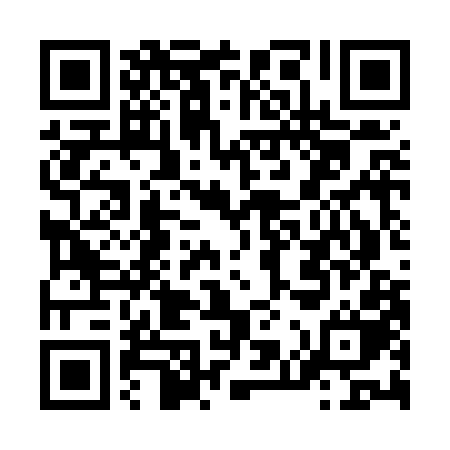 Ramadan times for Oberufhausen, GermanyMon 11 Mar 2024 - Wed 10 Apr 2024High Latitude Method: Angle Based RulePrayer Calculation Method: Muslim World LeagueAsar Calculation Method: ShafiPrayer times provided by https://www.salahtimes.comDateDayFajrSuhurSunriseDhuhrAsrIftarMaghribIsha11Mon4:534:536:4212:303:376:196:198:0312Tue4:504:506:4012:303:386:216:218:0413Wed4:484:486:3812:303:406:236:238:0614Thu4:464:466:3612:303:416:246:248:0815Fri4:434:436:3412:293:426:266:268:1016Sat4:414:416:3112:293:436:286:288:1217Sun4:384:386:2912:293:446:296:298:1418Mon4:364:366:2712:283:456:316:318:1619Tue4:334:336:2512:283:466:336:338:1720Wed4:314:316:2212:283:476:346:348:1921Thu4:284:286:2012:283:486:366:368:2122Fri4:264:266:1812:273:496:386:388:2323Sat4:234:236:1612:273:506:396:398:2524Sun4:214:216:1412:273:516:416:418:2725Mon4:184:186:1112:263:526:426:428:2926Tue4:154:156:0912:263:526:446:448:3127Wed4:134:136:0712:263:536:466:468:3328Thu4:104:106:0512:253:546:476:478:3529Fri4:074:076:0212:253:556:496:498:3730Sat4:054:056:0012:253:566:516:518:3931Sun5:025:026:581:254:577:527:529:411Mon4:594:596:561:244:587:547:549:432Tue4:574:576:541:244:597:557:559:453Wed4:544:546:511:244:597:577:579:474Thu4:514:516:491:235:007:597:599:495Fri4:484:486:471:235:018:008:009:526Sat4:454:456:451:235:028:028:029:547Sun4:434:436:431:235:038:048:049:568Mon4:404:406:401:225:048:058:059:589Tue4:374:376:381:225:048:078:0710:0010Wed4:344:346:361:225:058:088:0810:03